Handout: Bachelor, Master, Praxissemester 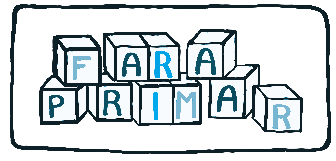 BachelorarbeitSchritt 1: Fachbereich und Betreuer*innen suchen Erstgutachter*in anfragen (je nach Fach- und Themenwusch) Nach Zweitgutachter*in fragen bzw. selbst suchen Beide Gutachter mind. Einen Abschluss über Bachelor Schritt 2: Themenwahl Was interessiert mich? Passt das Thema zum Fachbereich meines (erst-)Betreuers? Ist ausreichend Literatur verfügbar? Gibt es vom Fachbereich ausgeschriebene Themen zu Abschlussarbeiten Schritt 3: Anmeldung der Arbeit Themenvergabebogen (nächste Folie)AusfüllenUnterschriften sammelnAn Prüfungsausschuss (Frau Juang)  leitet es direkt an das Prüfungsamt weiterVoraussetzung: mind. 120 LP erbrachtNach der AnmeldungAbgabe frühstens nach 6 WochenAbgabe spätestens nach 18 Wochen			Bzw. Bearbeitung im Block (nur bei expliziter Anfrage)Maximal 35 Werktage BearbeitungszeitSchritt 4: Schreibprozess 4.1 Formalien: Bachelorarbeit = wissenschaftliche Arbeit Standards des wissenschaftlichen Arbeitens beachten!Umfang:25 Seiten Fließtext Toleranzbereich mit Betreuer*innen absprechen Formalien des jeweiligen Fachbereichs beachten bzw. erfragen4.2 Sonstiges: Rücksprache mit Betreuer*in halten Bei Fragen an Betreuer*in wenden  Verlängerung der Arbeitszeit ist im Krankheitsfall möglich Beantragung notwendigSchritt 5: Abgabe/Bewertung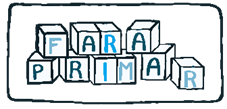 5.1 Abgabe: Als Ausdruck gebunden, in drei Exemplaren und digital Selbständigkeitserklärung handschriftlich unterzeichnen Abgabe im Prüfungsamt (Neues Palais) Haus 85.2 Bewertung: Innerhalb von 14 Tagen nach Abgabe: Information über BE oder NB bei Betreuer*in erfragbar Benotung innerhalb von vier Wochen nach Abgabe Note in PulsMasterübergang  Schritt 1: Wechsel in den Master„Antrag auf Aufnahme des Studiums im Masterstudiengang – lehramtsbezogen“ stellen https://www.uni-potsdam.de/de/studium/konkret/formulare/studienbereichIm Rückmeldezeitraum: Antrag einreichen Semesterbeitrag überweisen Schritt 2: Voraussetzungen für den Master Nachweis über das abgeschlossene Bachelorstudium Polizeiliches Erweitertes Führungszeugnis (wichtig für das Praxissemester) Phoniatrisches Gutachten Sportstudierende: medizinische Unbedenklichkeitserklärung Praxissemester  Schritt 1: Anmeldung: Ein Semester vorher Vor der eigentlichen Zulassung Genauere Termine werden bei der Infoveranstaltung des Praktikumsbüros gegeben und auf der Website https://www.uni-potsdam.de/de/zelb/praktika/schulpraktikum-ma Schritt 2: Ablauf Ein Schulhalbjahr (nicht gleich Semesterzeit!) Hospitation und eigener Unterricht Schulzuweisung durch Praktikumsbüro Eigene Schule möglich Mo-Do in der Schule 1x wöchentlich (freitags) Begleitseminar in der Uni Genauere Informationen zur Organisation, Terminen etc. gibt es während der Infoveranstaltung des Praktikumsbüros